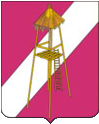 АДМИНИСТРАЦИЯ СЕРГИЕВСКОГО СЕЛЬСКОГО ПОСЕЛЕНИЯ КОРЕНОВСКОГО РАЙОНАПОСТАНОВЛЕНИЕ12 октября 2018 года                                                                                 № 83ст.СергиевскаяО начале отопительного периода 2018-2019 годовдля детских дошкольных учреждений, образовательных учреждений и учреждений здравоохранения, расположенных на территорииСергиевского сельского поселения Кореновского районаВ соответствии с Правилами предоставления коммунальных услуг  собственникам и пользователям помещений в многоквартирных домах, утвержденными постановлением Правительства Российской Федерации от 6 мая 2011 года № 354, Организационно-методическими рекомендациями к проведению отопительного периода и повышению надежности систем коммунального теплоснабжения в городах и населенных пунктах                       Российской Федерации МДС 41-6.2000, утвержденными приказом Госстроя Российской Федерации от 6 сентября 2000 года № 203, и в связи с понижением температуры наружного воздуха, администрация Сергиевского сельского поселения Кореновского района п о с т а н о в л я е т:1. Начать отопительный период с 15 октября 2018 года для детских дошкольных учреждений, образовательных учреждений и учреждений здравоохранения, расположенных на территории Сергиевского сельского поселения Кореновского района.2. Рекомендовать открытому акционерному обществу «Теплосервис» (Сбитнев) обеспечить подачу теплоносителя на отопление детских дошкольных учреждений, образовательных учреждений и учреждений здравоохранения, расположенных на территории Сергиевского сельского поселения Кореновского района с 15 октября 2018 года.3. Контроль за выполнением настоящего постановления оставляю  за  собой.4. Общему  отделу  администрации  Сергиевского  сельского  поселения  Кореновского  района  (Горгоцкая) обнародовать настоящее постановление в установленном порядке и разместить на официальном Интернет-портале администрации   Сергиевского   сельского  поселения. 5. Постановление  вступает  в  силу со дня подписания.ГлаваСергиевского сельского поселенияКореновского района                                                                   А. П. Мозговой